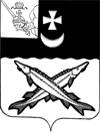 КОНТРОЛЬНО-СЧЕТНАЯ КОМИССИЯ БЕЛОЗЕРСКОГО МУНИЦИПАЛЬНОГО РАЙОНА161200, Вологодская область, г. Белозерск, ул. Фрунзе, д.35, оф.32тел. (81756)  2-32-54,  факс (81756) 2-32-54,   e-mail: krk@belozer.ruЗаключениепо отчету об исполнении бюджета городского поселения «Город Белозерск» за 2021 год2022 годСодержание1. Общие положения1.1.Основания для проведения проверки          В  соответствии со статьей 264.4 Бюджетного кодекса РФ, статьей 38 Федерального закона № 131-ФЗ от 06.10.2003 «Об общих принципах организации местного самоуправления в Российской Федерации», Соглашением о передаче контрольно-счетной комиссии Белозерского муниципального района полномочий контрольно-счетного органа городского поселения по осуществлению внешнего муниципального финансового контроля от 18.02.2022  № 21  городское поселение  «Город Белозерск» представило в контрольно-счетную комиссию Белозерского муниципального района  отчет об исполнении бюджета городского поселения «Город Белозерск» за 2021 год.        1.2. Предмет внешней проверкигодовой отчет об исполнении бюджета городского поселения «Город Белозерск» за 2021 год с приложениями; пояснительная записка к годовому отчету. 1.3.Цель внешней проверки1. Проверить: соответствие перечня представленных в составе отчета об исполнении бюджета городского поселения «Город Белозерск» за 2021 год документов требованиям  Бюджетного кодекса Российской Федерации и Положения о бюджетном процессе в городском поселении «Город Белозерск»; исполнение текстовых статей решения Совета город Белозерск   «О бюджете муниципального образования «Город Белозерск» на 2021 год и плановый период 2022 и 2023 годов»  (с учетом изменений и дополнений); исполнение бюджетных назначений и использование в 2021 году средств бюджета, достоверность бюджетной отчетности главного администратора средств бюджета городского поселения.2. Провести анализ: исполнения основных характеристик бюджета (доходы по группам, расходы по разделам классификации расходов бюджета, источники финансирования дефицита бюджета, а именно: по удельному весу показателей в общем объеме, по проценту исполнения к утвержденному бюджету и к предыдущему году); фактического соблюдения установленных Бюджетным кодексом Российской Федерации ограничений по размеру муниципального долга муниципального образования, в том числе по муниципальным гарантиям, бюджетного дефицита, объема расходов на обслуживание муниципального долга; отклонений при исполнении доходов бюджета за 2021 год и их причин;отклонений при исполнении расходов бюджета за 2021 год и их причин;отклонений при исполнении источников финансирования дефицита бюджета; достижения в 2021 году целевых показателей, установленных по муниципальным программам. Для проведения внешней проверки и подготовки заключения на годовой отчет об исполнении бюджета городского поселения  за 2021 год в соответствии с пунктом  3 раздела 7 Положения о бюджетном процессе в городском поселении «Город Белозерск» в контрольно-счетную комиссию района представлены документы и материалы, подлежащие представлению одновременно с годовым отчетом,  в соответствии с перечнем, установленным пунктом 2 раздела 7 Положения о бюджетном процессе в  городском поселении  «Город Белозерск». В соответствии со статьей 264.4 БК РФ контрольно-счетной комиссией района проведена внешняя проверка бюджетной отчетности городского поселения  «Город Белозерск», представленной   городским поселением. Бюджетная отчетность предоставлена   в полном объеме.2. Общая характеристика исполнения бюджета городского поселения «Город Белозерск»Утверждение бюджета  городского поселения на 2021 год обеспечено до начала финансового года. Предельные значения его параметров, установленные Бюджетным Кодексом РФ, соблюдены. Основные характеристики бюджета и состав показателей, содержащихся в Решении о бюджете, в целом соответствуют ст. 184.1 Бюджетного Кодекса РФ.  Решением Совета города Белозерск от 24.12.2020 № 56 «О бюджете муниципального образования «Город Белозерск» на 2021 год и плановый период 2022 и 2023 годов»  бюджет поселения  утвержден по доходам в сумме 126 309,2 тыс. рублей, по расходам в сумме 126 309,2 тыс. рублей.  Дефицит/профицит бюджета городского поселения не утвержден.В течение 2021 года изменения и дополнения в бюджет поселения вносились 12  раз  на основании следующих Решений Совета городского поселения:       Решение № 10 от 12.03.2021 Решение № 15 от 29.04.2021Решение № 28 от 31.05.2021Решение № 32 от 30.06.2021Решение № 37 от 28.07.2021Решение № 43 от 06.09.2021Решение № 44 от 29.09.2021Решение № 44 от 29.09.2021Решение № 50 от 29.10.2021Решение № 60 от 19.11.2021Решение № 62 от 30.11.2021Решение № 73 от 27.12.2021        Необходимость уточнения в течение года бюджетных назначений связана с  увеличением безвозмездных поступлений от других бюджетов бюджетной системы РФ, корректировкой  прогнозируемого поступления налоговых и неналоговых доходов, а также с изменением ассигнований на финансирование действующих расходных обязательств и обеспечением финансирования вновь принятых расходных обязательств. 	В результате внесения изменений и дополнений в бюджет поселения доходная часть бюджета по сравнению с первоначальными значениями увеличена на 45,2 % и составила 183 393,2  тыс. рублей, расходная часть увеличена  на 42,4 % и составила 179 819,4 тыс. рублей   (в редакции решения от 27.12.2021 № 73).Плановые назначения по доходам и расходам, утвержденные решением городского поселения «Город Белозерск» от 27.12.2021 № 73 отличаются от утвержденных назначений ф.0503117 «Отчет об исполнении бюджета» на сумму 14 939,6 тыс. рублей по доходам по основаниям, установленным ст. 232 БК РФ, на сумму 14 939,6  тыс. рублей по расходам по основаниям, установленным ст. 217 БК РФ. Основаниями являются –уведомление Департамента топливно-энергетического комплекса и тарифного регулирования Вологодской области от 30.12.2021, уведомление финансового управления района от 27.12.2021 № 17, приказ финансового управления от 30.12.2021 № 178 «О внесении изменений в сводную бюджетную роспись городского поселения «Город Белозерск». Таким образом, плановые показатели по доходам на 2021 год составят 168 453,6 тыс. рублей, по расходам -164 879,8 тыс. рублей.Согласно представленному отчету об исполнении бюджета городского поселения  за 2021 год доходная часть бюджета исполнена в сумме 166 592,6 тыс. рублей или 98,9% от плановых  показателей.                             	Расходные обязательства бюджета исполнены в сумме 160 620,9 тыс. рублей или 97,4% от объема годовых назначений.      	Бюджет исполнен с профицитом в размере  5 971,7 тыс. рублей.3. Анализ исполнения бюджета городского поселения «Город Белозерск» за 2021 год по доходам3.1. Общая характеристика исполнения доходной части бюджета городского поселения «Город Белозерск»Исполнение  доходной части бюджета является одним из основных показателей финансового состояния муниципального образования.Первоначальный план бюджета по доходам  утвержден в сумме  126 309,2 тыс. рублей.  В течение 2021 года в доходную часть бюджета внесены изменения по  налоговым и неналоговым доходам, а также   дотациям, субсидиям и субвенциям из областного бюджета,  средствам, переданным из бюджетов поселений на осуществление части полномочий по решению вопросов местного значения.	Отклонение уточненного плана по доходам от первоначального представлено в таблице  №1. Таблица № 1                                                                                                                                  тыс. рублей    	Уточнение по  статьям доходов связано как со  снижением, так и с увеличением соответствующих поступлений.Доходная часть бюджета городского поселения  по сравнению с первоначальными значениями увеличилась на  42 144,4 тыс. рублей или на 33,4% и составила 168 453,6 тыс. рублей.Динамика  поступлений доходов бюджета  городского поселения «Город Белозерск» в 2020-2021 годах представлена в таблице № 2.Таблица № 2                                                                                                                                  тыс. рублейПо данным годового отчета об исполнении бюджета городского поселения «Город Белозерск» за 2021  год доходы бюджета исполнены в сумме 166 592,6 тыс. рублей, что составляет 98,9%  к уточненным годовым назначениям 168 453,6 тыс. рублей. По сравнению с 2020 годом объем доходов увеличился на 64 142,2 тыс. рублей, или на 62,6%.Доходная часть городского бюджета  сформирована за счет поступлений из следующих основных источников: налоговых, неналоговых доходов и безвозмездных поступлений.	Налоговые и неналоговые доходы  бюджета городского поселения на 2021 год утверждены в сумме 26 233,0 тыс. рублей, в течение года увеличены на 902,4 тыс. рублей, или на 3,4%. По данным годового отчета налоговые и неналоговые доходы исполнены в сумме 27 719,9 тыс. рублей или на 102,2% от утвержденных назначений. По сравнению с 2020 годом  объем поступления налоговых и неналоговых доходов увеличился на 764,9 тыс. рублей или на 2,8%. 	Безвозмездные поступления  на 2021 год утверждены в сумме 100 076,2 тыс. рублей, в течение года увеличены на  41 242,0 тыс. рублей или на 41,2%. По данным годового отчета объем безвозмездных поступлений  составил 138 872,7 тыс. рублей, или 98,3% к утвержденным назначениям. По сравнению с 2020 годом объем безвозмездных поступлений увеличился на 63 377,3 тыс. рублей или на 83,9%. 	Изменение структуры доходов 2021 года в сравнении с фактическим исполнением в 2020-2021 годах  представлено в  таблице № 3.Таблица № 3                                                                                                                                                                 тыс. рублейВ 2021 году по сравнению с 2020 годом объем поступлений доходов в  бюджет городского поселения увеличился на 64 142,2 тыс. рублей, или в 1,6 раза, в том числе: объем налоговых доходов увеличился на сумму 805,3 тыс. рублей или на 3,3%, объем неналоговых доходов сократился на 40,4 тыс. рублей или на 1,8 %,  объем безвозмездных поступлений увеличился на сумму 63 377,3 тыс. рублей или в 1,8 раза. Исполнение доходной части бюджета в 2021 году обеспечено на 83,4 % безвозмездными поступлениями и на 16,6% собственными доходами.Таким образом, в доходах городского бюджета доля собственных доходов на 66,8 процентных пункта меньше доли безвозмездных поступлений. В 2020 году в структуре доходов  бюджета городского поселения   доля собственных доходов составляла  26,3%, безвозмездных поступлений 73,7%.3.2.Налоговые доходыОсновными источниками формирования собственных доходов  бюджета городского поселения являются налоговые платежи.Решением Совета города Белозерск от 24.12.2020 № 56 «О бюджете муниципального образования «Город Белозерск» на 2021 год и плановый период 2022 и 2023 годов» (в редакции решения от 27.12.2021 № 73) на 2021 год утвержден объем налоговых доходов в общей сумме 24 966,0 тыс. рублей.Налоговые доходы городского бюджета за 2021 год исполнены в сумме  25 492,3 тыс. рублей, или на 101,9 % от первоначально утвержденных показателей и на 102,1 % от уточненных показателей. Доля налоговых доходов в собственных доходах бюджета в 2021 году составляет 92%.	Структура налоговых доходов городского бюджета  представлена в таблице № 4Таблица №  4                                                                                                                                             тыс.рублейВ 2021 году основным источником налоговых доходов  бюджета  городского поселения «Город Белозерск» являлся налог на доходы физических лиц. Доля налога на доходы физических лиц в налоговых доходах бюджета составляет 58,9%, по сравнению с 2020 годом увеличилась на 1,5 процентных пункта. Общий объем поступлений указанного налога составил 15 008,4 тыс. рублей или  101,4 % от первоначальных назначений и 100,5 % от уточненных показателей.  Объем поступлений данного налога за 2020 год составил 14 174,5 тыс. рублей. Таким образом, по сравнению с  2020 годом объем поступлений налога на доходы физических лиц в городской бюджет увеличился   на 833,9 тыс. рублей или на 5,9 %.  В соответствии со ст.63 Бюджетного Кодекса РФ установлен единый норматив отчислений от налога на доходы физических лиц в бюджет поселения 10%. Основными налогоплательщиками являются ОАО «Белозерский леспромхоз», ЗАО «Пекарь», МУЗ Белозерская ЦРБ, ООО «Белозерсклес».Поступление акциз по подакцизным товарам  (продукции), производимым на территории Российской Федерации  в  2021 году  составило 2 432,6 тыс. рублей, что составляет 101,4 % от  уточненного планового годового назначения. Удельный вес в налоговых доходах бюджета составляет 9,5 %. Объем поступлений указанного налога в 2020 году  составил  2 147,3  тыс. рублей. Таким образом, по сравнению с  2020 годом поступление акциз по подакцизным товарам в   бюджет увеличилось на 285,3 тыс. рублей или на 13,3%.Единый сельскохозяйственный налог поступил в сумме  31,3 тыс. рублей, что составляет  0,1% от общего объема налоговых доходов  бюджета городского поселения. В первоначальном варианте поступление данного вида налога не планировалось. С учетом корректировки  городского бюджета исполнение составило 100% от плановых назначений. По сравнению с 2020 годом поступление  доходов по данному источнику  увеличилось  на 23,1 тыс. рублей или в 3,8 раза.Налог на имущество физических лиц в  2021 году  поступил в сумме 4 441,9  тыс. рублей, что составляет103,3 % от  уточненного планового годового назначения. Удельный вес в налоговых доходах бюджета составляет 17,4 %. Объем поступлений указанного налога в 2020 году  составил  4 035,6  тыс. рублей. Таким образом, по сравнению с  2020 годом поступление данного доходного источника увеличилось на  406,3 тыс. рублей или на  10,1%.Земельный налог   в  2021 году  поступил в сумме 3 578,1  тыс. рублей, что составляет 101,1 % от  уточненного планового годового назначения. Удельный вес в налоговых доходах бюджета составляет 14,1 %. Объем поступлений указанного налога в 2020 году  составил  4 321,4  тыс. рублей. Таким образом, по сравнению с  2020 годом поступление данного доходного источника сократилось на  743,3  тыс. рублей или на 17,2%.3.3.Неналоговые доходыАнализ исполнения  бюджета городского поселения по неналоговым доходам проведен на основании отчетных данных Финансового управления района, показателей   решения о бюджете городского поселения на 2021  год.	При формировании бюджета городского поселения «Город Белозерск» на 2021  год показатели плана по неналоговым доходам утверждены в сумме 1 736,0 тыс. рублей. В процессе исполнения  бюджета городского поселения «Город Белозерск» план увеличен на  433,4 тыс. рублей  и составил 2 169,4  тыс. рублей, в том числе по:Неналоговые доходы  по данным годового отчета исполнены в сумме 2 227,6 тыс. рублей или на 102,7 % к уточненным плановым годовым назначениям, установленным в сумме 2 169,4 тыс. рублей. По сравнению с 2020 годом объем неналоговых доходов снизился на 40,4 тыс. рублей или на 1,8%.Структура неналоговых доходов городского бюджета  представлена в таблице № 5Таблица № 5                                                                                                                                               тыс. рублейВ  структуре неналоговых доходов городского  бюджета в 2021 году наибольший удельный вес, а именно 43,6 % занимают прочие поступления от использования имущества, находящегося в собственности городских поселений. Объем поступлений   составил 971,7 тыс. рублей. Исполнение  от первоначальных плановых показателей составило 117,4%,  с учетом корректировки  бюджета городского поселения «Город Белозерск» исполнение составило  104,5% от плановых назначений. По сравнению с   2020 годом доходы сократились на 22,4 тыс. рублей или на 2,3%.Поступление доходов, получаемых в виде арендной платы за земельные участки, государственная собственность на которые не разграничена и которые расположены  в границах городских поселений, а также средства от продажи права на заключение договоров аренды указанных земельных участков   составило 707,5 тыс. рублей. С учетом корректировки  бюджета исполнение составило  101,1 % . Удельный вес в неналоговых доходах бюджета составляет 31,8%. В  2020 году поступления по данному виду доходов составили 747,4 тыс. рублей. Таким образом, по сравнению с 2020 годом поступление указанных доходов сократилось на 39,9 тыс. рублей или на  5,3%.Поступление  доходов, получаемых в виде арендной платы, а также средства от продажи права на заключение договоров аренды за земли, находящиеся в собственности городских поселений (за исключением земельных участков муниципальных бюджетных и автономных учреждений)  составило 21,1 тыс. рублей. Удельный вес в неналоговых доходах бюджета составляет 0,9%. В  2020 году поступления по данному виду доходов составили 55,3 тыс. рублей. Таким образом, по сравнению с 2020 годом поступление указанных доходов сократилось на 34,2 тыс. рублей или на 61,8%.Поступление доходов от сдачи в аренду имущества, составляющего  казну городских поселений (за исключением земельных участков) составило 53,7 тыс. рублей или  99,4%. Удельный вес в неналоговых доходах бюджета составляет 2,4%. В  2020 году поступления по данному виду доходов составили 54,0 тыс. рублей. Таким образом, по сравнению с 2020 годом поступление указанных доходов сократилось на 0,3 тыс. рублей или на 0,6%.Плата по соглашениям об установлении сервитута, заключенным органами местного самоуправления городских поселений, государственными или муниципальными предприятиями либо государственными или муниципальными учреждениями в отношении земельных участков, государственная собственность на которые не разграничена и которые расположены в границах городских поселений поступила в размере 119,1 тыс. рублей, или 100,1% от плановых назначений. В  2020 году поступления по данному виду доходов составили 49,6 тыс. рублей. Таким образом, по сравнению с 2020 годом поступление указанных доходов увеличилось на 69,5 тыс. рублей или в 2,4раза.Поступление доходов от оказания платных услуг (работ) и компенсации затрат государства составило 42,8 тыс. рублей или 100% от плановых назначений. В  2020 году поступления по данному виду доходов составили 10,9 тыс. рублей. Таким образом, по сравнению с 2020 годом поступление указанных доходов увеличилось на 31,9 тыс. рублей или в 3,9 раза.Поступление доходов от продажи материальных и нематериальных активов составило 245,6 тыс. рублей или 98,2 % от плановых назначений. В  2020 году поступления по данному виду доходов составили 196,9 тыс. рублей. Таким образом, по сравнению с 2020 годом поступление указанных доходов увеличилось на 48,7 тыс. рублей или в 1,2 раза.Поступления от штрафов, санкций, возмещения ущерба составили 66,1 тыс. рублей или 104,3% плановых назначений. В  2020 году поступления по данному виду доходов составили 56,2 тыс. рублей. Таким образом, по сравнению с 2020 годом поступление указанных доходов увеличилось на 9,9 тыс. рублей или на 17,6%.3.4.Безвозмездные поступленияРешением Совета города Белозерск от 24.12.2020 № 56 «О бюджете муниципального образования  «Город Белозерск» на  2021 год и плановый период 2022 и 2023 годов» в  первоначальной  редакции  безвозмездные поступления на 2021 год утверждены в сумме 100 076,2 тыс. рублей.  С учетом всех изменений окончательно утвержденный объем безвозмездных поступлений  составил 141 318,2 тыс. рублей с увеличением на 41 242,0 тыс. рублей.По данным годового отчета общая сумма поступивших средств в форме безвозмездных поступлений за 2021 год составила 138 872,7 тыс. рублей или на 98,3% от уточненных бюджетных назначений. Удельный вес безвозмездных поступлений в общем объеме поступивших в бюджет доходов в 2021 году составил  83,4%, что на 9,7 процентных пункта ниже  2020 года.                                                    Дотации    бюджетам городских поселений составили 23 183,8 тыс. рублей или  100%  с учетом внесенных изменений.  По сравнению с   2020 годом поступление  дотаций  увеличилось  на  19 852,5 тыс. рублей или в 7 раз. Субсидии  бюджетам городских поселений составили 43 128,3 тыс. рублей, или 96,4% от  утвержденных показателей. По сравнению с 2020 годом объем субсидий  увеличился  на 31 031,1  тыс. рублей или  в 3,6 раза.Субвенции бюджетам городских поселений составили   263,2 тыс. рублей. С учетом внесенных изменений исполнение составило 100%.  По сравнению с 2020 годом объем субвенций   увеличился  на 27,3 тыс. рублей или на 11,6%.Межбюджетные трансферты, передаваемые бюджетам муниципальных районов из вышестоящих бюджетов,  составили 71 931,9 тыс. рублей или 100,0% от плановых показателей (целевые средства). По сравнению с 2020 годом объем   доходов от данного источника увеличился   на 11 327,3 тыс. рублей или на 18,7%.Безвозмездные поступления от негосударственных организаций (пожертвования от юридических лиц) в 2021 году поступили в сумме 439,5 тыс. рублей или 53,5 % от плановых назначений.Прочие безвозмездные поступления (пожертвования от  физических лиц)  составили 230,5 тыс. рублей  или 62,5% от  запланированных поступлений.В 2021 году произведен возврат субсидий и субвенций  из  бюджета  в сумме 304,5 тыс. рублей.Получены доходы от возврата остатков субсидий, субвенций и иных межбюджетных трансфертов, имеющих целевое назначение, прошлых лет в сумме 2,0 тыс. рублей.4. Анализ исполнения бюджета городского поселения«Город Белозерск» за 2021 год по расходам4.1. Общая характеристика исполнения расходной части бюджета городского поселения «Город Белозерск»Согласно статье 65 Бюджетного кодекса формирование расходов осуществляется в соответствии с расходными обязательствами органов местного самоуправления. В соответствии со статьей 215.1 Бюджетного кодекса исполнение местного бюджета обеспечивается администрацией муниципального образования. Исполнение бюджета организуется на основе сводной бюджетной  росписи и кассового плана. Бюджет исполняется на основе единства кассы и подведомственности расходов.Расходы  бюджета городского поселения «Город Белозерск» на 2021 год первоначально утверждены в сумме 150 274,2 тыс. рублей. В течение года в плановый объем расходов вносились изменения и в окончательном варианте объем расходов составил 164 879,8 тыс. рублей, или на 9,7% больше, чем в первоначальной редакции.Фактическое исполнение  бюджета городского поселения по расходам в отчетном периоде составило 160 620,9 тыс. рублей, или 106,9 % к первоначальному плану и 97,4% к уточненному плану.Бюджет городского поселения в отчетном периоде исполнен на 100% по пяти  из девяти разделов бюджетной классификации расходов. Не в полном объеме исполнены расходы по следующим разделам:Общегосударственные вопросы – 98,1%Национальная экономика – 99,7%Жилищно-коммунальное хозяйство- 95,2%Средства массовой информации- 98,6%Социальная политика – 99,3%Структура основных разделов расходной части бюджета в 2021 году по сравнению с 2020 годом характеризуется  показателями,  отраженными в таблице № 6Таблица № 6                                                                                                                            тыс. рублейОтносительно 2020 года сумма расходов бюджета городского поселения «Город Белозерск»  увеличилась на  59 953,1 тыс. рублей или на 59,6 %. Вместе с тем, в отчетном периоде по сравнению с 2020 годом расходы уменьшились по таким разделам, как:Национальная экономика на  54,7%Средства массовой информации на 38,1%.Результаты анализа исполнения расходной части бюджета за 2021 год представлены в  таблице № 7.Таблица № 7                                                                                                                           тыс. рублейНаибольший удельный вес в расходах бюджета городского поселения  занимают расходы по разделу «Жилищно-коммунальное хозяйство» - 74,9%. Расходы на социальную сферу в 2021  году составили 1 293,5 тыс. рублей или 0,8% от общего объема расходов  бюджета городского поселения.Наименьший удельный вес (до 5%) в расходах бюджета городского поселения «Город Белозерск» занимают расходы по разделам «Национальная оборона», «Национальная безопасность и правоохранительная деятельность», «Образование»,  «Социальная политика», «Средства массовой информации».4.2. Анализ  расходов бюджета городского поселения «Город Белозерск»  по разделам и подразделам классификации расходов и по ведомственной структуре расходов 4.2.1.Раздел «Общегосударственные расходы»Согласно первоначально утвержденному бюджету на 2021 год расходы по разделу  «Общегосударственные вопросы»  составляли 11 919,8 тыс. рублей,  в  результате внесения изменений в течение финансового года  плановый показатель объема расходов составил  12 686,7 тыс. рублей.  По данным отчета об исполнении  бюджета городского поселения  фактические расходы на общегосударственные вопросы составили 12 477,1 тыс. рублей, что на 28,5% больше, чем в 2020 году.  Процент исполнения от первоначально запланированных расходов составил 104,7%, с учетом корректировок 98,3%. Доля фактических расходов в общей сумме расходов составила 7,8%.В разрезе по подразделам:-по подразделу 0104 «Функционирование высших исполнительных органов власти» фактическое исполнение составило  6 303.7 тыс. рублей или 100%. Первоначально утвержденные показатели  увеличены на 555,5 тыс. рублей. По сравнению с 2020 годом расходы по данному подразделу увеличились на 231,6 тыс. рублей или на 3,8%. Расходы по данному подразделу направлены на обеспечение деятельности местной администрации с учетом переданных полномочий. Доля фактических расходов в общей сумме расходов составила  3,9%.-по подразделу 0106 «Обеспечение  деятельности финансовых органов и органов финансового контроля» фактическое исполнение составило  79,9 тыс. рублей или 100%. По сравнению с 2020 годом расходы по данному подразделу увеличились  на 1,7 тыс. рублей или на 2,2%. По данному подразделу средства направлены на осуществление переданных полномочий в области внешнего финансового контроля; - по разделу 0111 «Резервные фонды» расходы в 2021 году не производились.-по подразделу 0113 «Другие общегосударственные вопросы» фактическое исполнение составило  6 093,5 тыс. рублей  или 96,7%. Первоначально утвержденные показатели  увеличены на 309,7 тыс. рублей. Неисполненные ЛБО составили 209,6 тыс. рублей. По сравнению с 2020 годом расходы по данному подразделу увеличились на 2 535,5 тыс. рублей или в 1,7раза.4.2.2.Раздел «Национальная оборона»Средства по разделу «Национальная оборона» - целевая субвенция на организацию первичного воинского учета на территориях, где отсутствуют военные комиссариаты. Расходование средств произведено в полном объеме в размере 261,2 тыс. рублей. Денежные средства направлены на выплату заработной платы с начислениями. Удельный вес в общих расходах составляет 02,%4.2.3.Раздел «Национальная безопасность и правоохранительная деятельность»Согласно первоначально утвержденному бюджету на 2021 год расходы по разделу «Национальная безопасность и правоохранительная деятельность» составили 24 365,0 тыс. рублей.  Расходы осуществлены по подразделу 0310 «Защита населения и территории от чрезвычайных ситуаций природного и техногенного характера, пожарная безопасность». В  течение 2021 года  плановые показатели сокращены на 22 548,7 тыс. рублей и составили 1 816,3 тыс. рублей. По  данным отчета об исполнении бюджета поселения  на 2021 год фактические расходы на национальную безопасность составили 1 704,4 тыс. рублей или 93,8% от утвержденных бюджетных ассигнований. По сравнению с 2020 годом расходы увеличились в 17 раз. Расходы по данному разделу направлены на обустройство пожарных водоемов и подъездов к ним, разработку проектно-сметной документации. Удельный вес в общих расходах составил 1,1%.4.2.4.Раздел «Национальная экономика»Расходы по данному  разделу произведены по подразделу по подразделу  0409 «Дорожное хозяйство (дорожные фонды)».           Порядок формирования и использования бюджетных ассигнований Дорожного фонда городского поселения «Город Белозерск»   решением Совета города Белозерск от 25.12.2013 № 64 (с последующими дополнениями и изменениями).Решением Совета города Белозерск от 24.12.2020 № 56   «О бюджете муниципального образования «Город Белозерск» на 2021 год и плановый период 2022 и 2023 годов» бюджетные ассигнования Дорожного фонда на 2021 год предусмотрены в объеме 3 751,5 тыс. рублей. В  результате внесения изменений, бюджетные ассигнования Дорожного фонда на 2021 год составили 20 754,6 тыс. рублей. В 2021 году расходы Дорожного фонда исполнены в объеме 24 310,7 тыс. рублей или на 99,2% к бюджетным ассигнованиям. Отчет об использовании бюджетных ассигнований дорожного фонда поселением представлен, что соответствует п.9 Порядка формирования и использования бюджетных ассигнований дорожного фонда муниципального образования «Город Белозерск», утвержденного решением Совета города Белозерск от 25.12.2013 № 64.По данным отчета средства Дорожного фонда направлены на:-содержание сети автомобильных дорог – 3 415,0 тыс. рублей -ремонт улицы Дзержинского – 10 621,9 тыс. рублей,-ремонт улицы Спортивной  – 2 153,0 тыс. рублей,-ремонт улицы Свободы – 1 400,4 тыс. рублей,-ремонт автодороги переулок Усадебный –900,4 тыс. рублей,-содержание улично-дорожной сети (восстановление изношенных верхних слоев асфальтобетонных покрытий)- 4 615,0 тыс. рублей;- разработка ПСД на ремонт автодорог – 1 205,0 тыс. рублей.Объем расходов по данному подразделу по сравнению с 2020 годом сократился на 29 914,0 тыс. рублей. По подразделу  0412 «Другие вопросы в области национальной экономики» расходы составили 255,0 тыс. рублей. Денежные средства направлены на разработку проектно-сметной документации по Парку культуры и отдыха.4.2.5.Раздел  «Жилищно-коммунальное хозяйство»В первоначальном варианте решения о бюджете городского поселения по разделу 0500 «Жилищно-коммунальное хозяйство» на 2021 год бюджетные ассигнования утверждены в объеме 107 482,7 тыс. рублей. В течение года ассигнования увеличены на 16 578,3 тыс. рублей и составили 124 061,0 тыс. рублей.Расходы по разделу исполнены за 2021 год в сумме 120 319,0 тыс. рублей и составили 111,9% к первоначальному бюджету и 97% уточненных решением ассигнований. Не освоено средств на сумму 3 742,0 тыс. рублей.Расходы  составляют 74,9% в структуре расходов  бюджета городского поселения против 35,6% в 2020 году. По сравнению с 2020 годом расходы на жилищно-коммунальное хозяйство  увеличились на 84 469,9 тыс. рублей или в 3,4 раза.- по разделу 0501 «Жилищное хозяйство» бюджетные назначения исполнены в сумме 793,1 тыс. рублей или на 100% от уточненных бюджетных назначений, с увеличением к уровню предыдущего года на 49,7 тыс. рублей, или на 6,7Доля расходов  подраздела в общем объеме расходов  0,5%. Бюджетные расходы по данному подразделу направлены на взносы в фонд капитального ремонта многоквартирных домов, а также на выплату субсидии МУ «Горзаказчик» на капитальный ремонт муниципального жилищного фонда. - по разделу 0502 « Коммунальное хозяйство» бюджетные назначения исполнены в сумме 31 861,7 тыс. рублей или на 93% от уточненных бюджетных назначений. Фактические расходы произведены на обслуживание газгольдерных установок (ГРУ), работы по капитальному ремонту водопроводных очистных сооружений, субсидию ООО «Водоканал»  на выполнение мероприятий по концессионному соглашению.   Доля расходов данного подраздела в  общем объеме расходов  составляет 19,8%. - по подразделу 0503 «Благоустройство»  бюджетные назначения исполнены в сумме 80 278,9 тыс. рублей или на 98,4% от уточненных бюджетных назначений, из них на реализацию муниципальной программы «Формирование комфортной городской сети в части благоустройства дворовых территорий, выполнение работ на объекте «Моя Белозерская набережная», работы по благоустройству Парка культуры и отдыха,  работы по ремонту танцевальной площадки и  на прочее благоустройство.   	По данному подразделу не  освоено  средств в сумме 1 345,6 тыс. рублей, доля расходов данного подраздела в общем объеме расходов составляет 50%.- по подразделу 0505 «Другие вопросы в области жилищно-коммунального хозяйства»  бюджетные назначения исполнены в сумме 7 385,3 тыс. рублей или на 100% от уточненных бюджетных назначений. Расходы по подразделу  в сравнении с 2020 годом увеличились на 1 462,3 тыс. рублей (расходы по содержанию БУ «Горзаказчик»). 	Доля расходов данного подраздела в общем объеме расходов  составляет 4,6% .4.2.6. Раздел  «Образование»В первоначальном варианте решения о бюджете городского поселения по разделу «Образование» на 2021 год бюджетные ассигнования утверждены в объеме 25,2 тыс. рублей. Изменения в объем планируемых бюджетных ассигнований  в течение финансового года не вносились.  Фактическое исполнение составило 25,2 тыс. рублей или 100%.  Указанные расходы  произведены по  подразделу 0707 «Молодежная политика». В 2020 году расходы по данному разделу и подразделу составляли 25,1 тыс. рублей.4.2.7. Раздел  «Культура, кинематография»Расходы произведены по подразделу  0804 «Другие вопросы в области культуры, кинематографии» в сумме 400,0 тыс. рублей или на 100% от уточненных показателей. Денежные средства направлены на финансирование мероприятий в рамках проекта «Народный бюджет» (приобретение гардеробной).4.2.8. Раздел  «Социальная политика»Согласно первоначально утвержденному бюджету расходы на  «Социальную политику» составили 320,0 тыс. рублей. В течение 2021 года внесены изменения в объем планируемых бюджетных ассигнований, которые с учетом внесенных изменений составили 770,7 тыс. рублей.  Фактическое исполнение составило 770,7 тыс. рублей или 100% от плана.  Указанные расходы  произведены по  подразделу 1001  «Пенсионное обеспечение»  в сумме 319,7 тыс. рублей на доплаты к пенсиям муниципальным служащим. По подразделу  1003 «Социальное обеспечение населения»  в сумме 1,0 тыс. рублей (выплаты почетным гражданам). По подразделу 1006 «Другие вопросы в области социальной политики» в сумме 450,0 тыс. рублей или 100 % от плановых назначений ( приспособление жилых помещений и общего имущества в многоквартирном доме с учетом потребностей инвалидов).4.2.9.  Раздел  «Средства массовой информации»Расходы произведены по подразделу 1202 «Периодическая печать и издательства» в сумме 97,6 тыс. рублей или 100% от  плановых показателей.  По сравнению с  2020 годом такие расходы сократились  на 60,2 тыс. рублей или на 38,1%.5.Дефицит бюджета и анализ источников его финансирования, состояние муниципального долга 	Решением Совета города Белозерск от 24.12.2020 № 56 «О бюджете муниципального образования «Город Белозерск» на 2021 год и плановый период 2022 и 2023 годов» первоначально бюджет городского поселения утвержден без дефицита/профицита.В течение финансового года внесены изменения в бюджет. В результате внесенных изменений профицит бюджета городского поселения   на 2021 год  утвержден с профицитом в размере 3 573,8 тыс. рублей.   По данным годового отчета  бюджет поселения за 2021 год исполнен с профицитом в сумме 5 971,7 тыс. рублей.Источники внутреннего финансирования дефицита  бюджета городского поселения  «Город Белозерск» в 2021 году характеризуются данными, представленными в таблице № 8.Таблица № 8								                                                     тыс. рублей                     Муниципальный долгПо состоянию на 31.12.2021  муниципальный долг по сведениям муниципальной долговой книги отсутствует. Муниципальные гарантии в 2021 году городским поселением не предоставлялись.6.Анализ дебиторской и кредиторской задолженности бюджета городского поселения  «Город Белозерск»            Структура дебиторской и кредиторской задолженности представлена следующей таблицей:Таблица № 9                                                                                            тыс. рублейНа начало отчетного года дебиторская задолженность составляла 146 116,0 тыс. рублей, в том числе просроченная 2 605,2 тыс. рублей, на конец отчетного периода 68 800,1 тыс. рублей, в том числе просроченная 3 644,0 тыс. рублей. На начало отчетного года кредиторская задолженность составляла 2 449,9 тыс. рублей. На конец года размер кредиторской задолженности увеличился на 1 179,7 тыс. рублей и составил 3629,6 тыс. рублей. Просроченная кредиторская задолженность отсутствует.Данные дебиторской и кредиторской  задолженности, отраженные в ф. 0503169 соответствуют показателям, указанным в балансе (ф. 0503130).Контрольно-счетная комиссия района обращает внимание, что наличие кредиторской задолженности может привести к неэффективным расходам (при предъявлении пеней по просрочке платежей).7.Анализ исполнения муниципальных программ          На реализацию муниципальных программ в бюджете городского поселения  «Город Белозерск» на 2021 год предусмотрены бюджетные ассигнования в размере  тыс. рублей. Доля программных расходов в общем объеме расходов бюджета в 2021 году составила 76,6%.          В отчетном периоде в рамках реализации муниципальных программ произведены расходы в объеме 70 170,6 тыс. рублей или  99,7% от утвержденных годовых назначений.          Анализ исполнения  расходов бюджета в рамках муниципальных программ  за 2021 год представлен в таблице:Таблица № 10                                                                                                                             тыс. рублей            Так, в бюджете  городского поселения  на 2021 год предусмотрена реализация 4 муниципальных программ. По всем  муниципальным программам процент исполнения менее 100%.            В нарушение п.3.5.9. раздела 7 Положения о бюджетном процессе не представлен годовой отчет о реализации муниципальной программы «Формирование современной городской среды на территории городского поселения «Город Белозерск» на 2018-204 годы».            В нарушение статьи 179 Бюджетного Кодекса РФ и п.36 раздела 4 Порядка разработки, реализации и оценки эффективности муниципальных программ, утвержденного постановлением администрации города от 29.06.2016 № 214 (с последующими дополнениями и изменениями) по   МП Комплексное развитие систем коммунальной инфраструктуры в сфере водоснабжения и водоотведения муниципального образования  «Город Белозерск» Белозерского муниципального района Вологодской области на 2019-2022 годы, МП «Комплексное развитие систем транспортной инфраструктуры МО «Город Белозерск» Белозерского муниципального района Вологодской области на 2019-2024 годы», МП «Обеспечение мер пожарной безопасности на территории МО «Город Белозерск» Белозерского муниципального района Вологодской области на 2020-2024 годы»  не проведена оценка эффективности данных муниципальных программ.8. Результаты внешней проверки бюджетной отчетности главного  администратора  бюджетных средств          Контрольно-счётной комиссией Белозерского муниципального района проведена внешняя проверка бюджетной отчетности главного администратора бюджетных средств – Администрации городского поселения «Город Белозерск». Проверка проведена в соответствии со статьей 264.4 Бюджетного кодекса Российской Федерации.           В ходе проведения проверки бюджетной отчетности установлено следующее:Бюджетная отчетность предоставлена в полном объеме, в соответствии с  требованиями приказа Минфина РФ от 28.12.2010 г. №191н «Об утверждении инструкции о порядке составления и представления годовой, квартальной и месячной отчетности об исполнении бюджетов бюджетной системы Российской Федерации».Проведенная проверка бюджетной отчетности позволяет сделать вывод о  достоверности отчетности, как носителя информации о финансовой деятельности главного распорядителя бюджетных средств.При подготовке и сдаче бюджетной отчетности установлено отступление от требований приказа Минфина РФ от 28.12.2010 № 191н «Об утверждении Инструкции о порядке составления и представления годовой, квартальной и месячной отчетности об исполнении бюджетов бюджетной системы Российской Федерации»:- в нарушении пункта 152 инструкции №191н в Разделе 1 Пояснительной записки (ф. 0503160) не отражена информация о передаче полномочий по ведению бухгалтерского учета иному учреждению (централизованной бухгалтерии) на основании договора (соглашения), нормативного правового акта с указанием их реквизитов и  информация о наличии государственных (муниципальных) унитарных и казенных предприятий и изменениях в их количестве, произошедших за отчетный период.- не учтены изменения, внесенные приказом Минфина России от 16.12.2020 N 311н в Инструкцию №191н, что привело к нарушению пункта 152 Инструкции №191н - в разделе 4 " Анализ показателей бухгалтерской отчетности субъекта бюджетной отчетности" не отражена информация о причинах увеличения дебиторской и кредиторской задолженности, в том числе просроченной, по состоянию на отчетную дату в сравнении с данными за аналогичный отчетный период прошлого финансового года.В нарушении части 2 статьи 38 Закона № 44-ФЗ, у заказчика отсутствует контрактная служба, и заказчик не назначил должностное лицо, ответственное за осуществление закупки или нескольких закупок, включая исполнение каждого контракта (далее - контрактный управляющий).В нарушении ст.19 Федерального закона № 44-ФЗ Администрацией городского поселения не утверждены документы нормирования в сфере закупок, а именно: требования к отдельным видам товаров, работ, услуг (в том числе предельные цены товаров, работ, услуг) и нормативные затраты.Согласно ч.6 ст.19 Федерального закона № 44-ФЗ требования к ТРУ и нормативные затраты, размещаются в единой информационной системе. За не размещение должностным лицом заказчика в единой информационной системе в сфере закупок информации и документов, размещение которых предусмотрено в соответствии с законодательством Российской Федерации о контрактной системе в сфере закупок, влечет наложение административного штрафа на должностных лиц в размере пятидесяти тысяч рублей.В нарушении ст. 100 Федерального закона №44-ФЗ, постановления Администрации Города Белозерск от 21.04.2014 №120 ведомственный контроль в сфере закупок товаров, работ, услуг не осуществляется. За нарушением должностным лицом заказчика срока  порядка оплаты товаров (работ, услуг) при осуществлении закупок для обеспечения государственных и муниципальных нужд частью 1 статьи 7.32.5 КоАП РФ предусмотрена административная ответственность.В нарушении статьи 11 Федеральный закон от 06.12.2011 N 402-ФЗ "О бухгалтерском учете" и учетной политики для целей бухгалтерского и единой учетной политики органов местного самоуправления, утвержденной Приказом Финансового Управления района от 18.03.2021 № 46 (с учетом изменений и дополнений) в 2021 году инвентаризация основных средств и материальных активов не произведена. Согласно данным формы 0503123 «Отчет о движении денежных средств» Администрацией городского поселения в 2021 году произведена уплата штрафов за нарушение законодательства о налогах и сборах, законодательства о страховых взносах на сумму 1,36 рублей, уплата штрафов за нарушение законодательства о закупках и нарушение условий контрактов (договоров) на сумму 22,5 тыс. рублей, уплата других экономических санкций на сумму 1 353,6 тыс. рублей,  в чем усматривается нарушение статьи 34 БК РФ и свидетельствует о неэффективном использовании средств районного бюджета на общую сумму 1 376,1 тыс. рублей.Выводы:1.Внешняя проверка отчета об исполнении  бюджета городского поселения «Город Белозерск», бюджетной отчетности главного администратора средств бюджета – администрации городского поселения «Город Белозерск», проведенная Контрольно-счетной комиссией  района, показала, что основные параметры  бюджета городского поселения за 2021 год выполнены в следующих значениях:поступило доходов в объеме 166 592,6 тыс. рублей или 98,9% от утвержденных назначений в сумме 168 453,6 тыс. рублей;осуществлены расходы в объеме 160 620,9 тыс. рублей или 97,4% от утвержденных назначений в сумме 164 879,8 тыс. рублей;профицит  бюджета составил 5 971,7 тыс. рублей.2. В процессе исполнения городского бюджета  плановые показатели по доходам увеличились на 14 605,6 тыс. рублей, или на 9,7%,  плановые показатели по расходам увеличились на 42 144,4 тыс. рублей или на 33,4%.3. Налоговые и неналоговые доходы исполнены в сумме 27 719,9 тыс. рублей или на 102,2% к уточненным  плановым назначениям в сумме 27 135,4 тыс. рублей. Удельный вес налоговых и неналоговых доходов в доходах  бюджета городского поселения в 2021 году составил 16,6%.4. Безвозмездные поступления  исполнены в сумме 138 872,7тыс. рублей или 98,8% от уточненных показателей в сумме 140 128,3 тыс. рублей. Фактическая доля исполненных безвозмездных поступлений в доходах  бюджета городского поселения в 2021 году составила 83,4%.5. Бюджет городского поселения «Город Белозерск»  по расходам исполнен в сумме 160 620,9 тыс. рублей или на 97,4% к уточненному годовому плану. К уровню 2020 года расходы городского бюджета увеличились на 59 953,1 тыс. рублей или на 59,6%. 6. В общем объеме расходов  бюджета  городского поселения «Город Белозерск»  удельный     вес  расходов на реализацию муниципальных программ составил 76,6%, что выше уровня 2020 года на 8,2 процентных пункта. По всем муниципальным программам бюджетные назначения исполнены в менее чем на 100%. В нарушение п.3.5.9. раздела 7 Положения о бюджетном процессе не представлен годовой отчет о реализации муниципальной программы «Формирование современной городской среды на территории городского поселения «Город Белозерск» на 2018-2024 годы».В нарушение статьи 179 Бюджетного Кодекса РФ и п.36 раздела 4 Порядка разработки, реализации и оценки эффективности муниципальных программ, утвержденного постановлением администрации города от 29.06.2016 № 214 (с последующими дополнениями и изменениями) по   МП Комплексное развитие систем коммунальной инфраструктуры в сфере водоснабжения и водоотведения муниципального образования  «Город Белозерск» Белозерского муниципального района Вологодской области на 2019-2022 годы, МП «Комплексное развитие систем транспортной инфраструктуры МО «Город Белозерск» Белозерского муниципального района Вологодской области на 2019-2024 годы», МП «Обеспечение мер пожарной безопасности на территории МО «Город Белозерск» Белозерского муниципального района Вологодской области на 2020-2024 годы»  не проведена оценка эффективности данных муниципальных программ.7. Отчет об использовании бюджетных ассигнований дорожного фонда поселением представлен, что соответствует п.9 Порядка формирования и использования бюджетных ассигнований дорожного фонда муниципального образования «Город Белозерск», утвержденного решением Совета города Белозерск от 25.12.2013 № 64.В 2021 году расходы Дорожного фонда исполнены в объеме 24 310,7  тыс. рублей или на 99,2 % к бюджетным ассигнованиям.  8. Отчет о расходовании резервного фонда представлен, что соответствует требованиям п.7 ст. 81 Бюджетного Кодекса РФ. 9.Согласно годовому балансу об исполнении бюджета (форма 0503120),          дебиторская задолженность по состоянию на 01.01.2022  в целом по муниципальному образованию составила  68 642,5 тыс. рублей, по состоянию на 01.01.2021 задолженность составляла 145 443,9 тыс. рублей. Кредиторская задолженность по состоянию на 01.01.2022  составила   3 629,6 тыс. рублей, просроченная кредиторская задолженность отсутствует, с увеличением к 2020 году на 1 179,7 тыс. рублей, при этом задолженность  по налоговым платежам (счет 205) составляет 2 106,0 тыс. рублей.10.По состоянию на 01.01.2022  муниципальный долг отсутствует. 11. В ходе внешней проверки бюджетной отчетности за 2021 год проверена бюджетная отчетность  главного администратора бюджетных средств – администрации городского поселения «Город  Белозерск». Контрольно-счетной комиссией района при проведении проверки бюджетной отчетности установлено несоблюдение требований отдельных пунктов Инструкции о порядке составления и представления годовой, квартальной и месячной отчетности об исполнении бюджетов бюджетной системы Российской Федерации, утвержденной приказом Минфина РФ от 28.12.2010 г. №191н в части  заполнении отдельных таблиц и приложений. В нарушение статьи 11 Федерального закона от 06.12.2011 N 402-ФЗ "О бухгалтерском учете", приказа Минфина РФ от 13.06.1995 № 49 « Об утверждении Методических указаний по инвентаризации имущества и финансовых обязательств» и Положения об учетной политике администрации города Белозерск, утвержденного постановлением от 16.03.2016 №57-1 (с учетом последующих изменений и дополнений) в 2021 году инвентаризация  имущества, финансовых активов и обязательств не произведена. Установлено неэффективное использование бюджетных денежных средств в сумме 1 377,46 тыс. рублей (пени, штрафы). Установлены нарушения Федерального закона от 05.04.2013 № 44-ФЗ «О контрактной системе в сфере закупок товаров, работ, услуг для обеспечения государственных и муниципальных нужд». По результатам проведенной внешней проверки годовая бюджетная отчетность главного администратора бюджетных средств, в целом, оценена как достоверная. По итогам контрольного мероприятия в адрес  администрации городского поселения направлено представление. 12. Контрольно-счетная комиссия  района подтверждает, что отчет об исполнении бюджета городского поселения «Город Белозерск» и бюджетная отчетность главного администратора бюджетных средств за 2021 год соответствуют требованиям нормативных правовых актов по их составлению.Представленный проект решения рекомендуется к рассмотрению Советом городского поселения.Председатель контрольно-счетной комиссии района                                                            Н.С.ФредериксенНаименование разделаНомер страницы1.Общие положения31.1.Основание для проведения проверки31.2.Цель внешней проверки31.3.Предмет внешней проверки32.Общая характеристика исполнения бюджета исполнения бюджета городского поселения «Город Белозерск»43. Анализ исполнения бюджета городского поселения «Город Белозерск» за 2021 год по доходам53.1.Общая характеристика исполнения доходной части  бюджета городского поселения «Город Белозерск»53.2.Налоговые доходы163.3.Неналоговые доходы173.4.Безвозмездные поступления194. Анализ исполнения бюджета городского поселения «Город Белозерск»  за 2021 год по расходам204.1. Общая характеристика исполнения расходной части  бюджета городского поселения «Город Белозерск»  204.2. Анализ  расходов бюджета городского поселения «Город Белозерск»  по разделам и подразделам классификации расходов и по ведомственной структуре расходов 24   4.2.1. Раздел «Общегосударственные вопросы»24   4.2.2. Раздел «Национальная оборона»24   4.2.3.Раздел «Национальная безопасность и правоохранительная деятельность24   4.2.4. Раздел «Национальная экономика»25   4.2.5. Раздел «Жилищно-коммунальное хозяйство»25   4.2.6. Раздел «Образование»26   4.2.7. Раздел «Культура, кинематография»27   4.2.8. Раздел «Социальная политика»27   4.2.9. Раздел «Средства массовой информации»275. Дефицит бюджета и анализ источников его финансирования, состояние муниципального долга276. Анализ дебиторской и кредиторской задолженности  бюджета МО «Город Белозерск»  287. Анализ исполнения муниципальных программ, финансируемых из бюджета МО «Город Белозерск»   за 2020 год298.Результаты внешних проверок бюджетной отчетности главного администратора бюджетных средств309.Заключительные положения и рекомендации31НаименованиеУтверждено первоначально на 2021 годУтверждено с учетом изменений на 2021 годСумма изменений              ( гр.3-гр2)% изменения (гр.4/гр.3)Исполнено за 2021 годОтклонение от первоначально утвержденного планаОтклонение от уточненного плана% исполнения от уточненных данных123456789Налоговые доходы24497,024966,0+469,0101,925492,3+995,3+526,3102,1Налог на доходы физических лиц14807,014935,0+128,0100,915008,4+201,4+73,4100,5Акцизы по подакцизным товарам (продукции), производимым на территории РФ2218,02400,0+182,0108,22432,6+214,6+32,6101,4Единый сельскохозяйственный налог0,031,3+31,3#ДЕЛ/0!31,3+31,30,0100,0Налог на имущество физических лиц4707,04299,7-407,391,34441,9-265,1+142,2103,3Земельный налог с организаций1195,02000,0+805,0167,42245,0+1050,0+245,0112,3Земельный налог с физических лиц1570,01300,0-270,082,81333,1-236,9+33,1102,5Неналоговые доходы1736,02169,4+433,4125,02227,6+491,6+58,2102,7Доходы, получаемые в виде арендной платы за земельные участки, государственная собственность на которые не разграничена и которые расположены  в границах городских поселений, а также средства от продажи права на заключение договоров аренды указанных земельных участков650,0700,0+50,0107,7707,5+57,5+7,5101,1Доходы, получаемые в виде арендной платы, а также средства от продажи права на заключение договоров аренды за земли, находящиеся в собственности городских поселений ( за исключением земельных участков муниципальных бюджетных и автономных учреждений)8,010,0+2,0125,021,1+13,1+11,1211,0Доходы от сдачи в аренду имущества, составляющего  казну городских поселений ( за исключением земельных участков)54,054,00,0100,053,7-0,3-0,399,4Плата по соглашениям об установлении сервитута, заключенным органами местного самоуправления городских поселений, государственными или муниципальными предприятиями либо государственными или муниципальными учреждениями в отношении земельных участков, государственная собственность на которые не разграничена  и которые расположены в границах городских поселений0,0119,0+119,0-119,1+119,1+0,1100,1Прочие поступления от использования имущества828,0930,2+102,2112,3971,7+143,7+41,5104,5Прочие доходы от компенсации затрат бюджетов городских поселений0,042,8+42,8-42,8+42,80,0100,0Доходы от продажи земельных участков, государственная собственность на которые не разграничена и которые расположены в границах городских поселений124,0250,0+126,0201,6245,6+121,6-4,498,2Административные штрафы, установленные законами субъектов РФ об административных правонарушениях, за нарушение муниципальных правовых актов0,02,0+2,0#ДЕЛ/0!2,1+2,1+0,1105,0Прочее возмещение ущерба, причиненного муниципальному имуществу городского поселения ( за исключением имущества, закрепленного за муниципальными бюджетными ( автономными) учреждениями, унитарными предприятиями)72,060,0-12,083,362,6-9,4+2,6104,3Доходы от денежных взысканий, штрафов0,01,4+1,4#ДЕЛ/0!1,4+1,40,0100,0Налоговые и неналоговые доходы26233,027135,4+902,4103,427719,9+1486,9+584,5102,2Безвозмездные поступления100076,2141318,2+41242,0141,2138872,7+38796,5-2445,598,3Безвозмездные поступления от других бюджетов бюджетной системы РФ98698,8140128,3+41429,5142,0138507,2+39808,4-1621,198,8Дотации бюджетам бюджетной системы РФ, в т.ч.4405,023183,8+18778,8526,323183,8+18778,80,0100,0Дотации на поддержку мер по обеспечению сбалансированности бюджетов2003,320782,1+18778,81037,420782,1+18778,80,0100,0Дотации на выравнивание бюджетной обеспеченности2401,72401,70,0100,02401,70,00,0100,0Субсидии бюджетам бюджетной системы РФ, в т.ч.42497,144749,4+2252,3105,343128,3+631,2-1621,196,4Субсидии бюджетам городских поселений на строительство  и реконструкцию (модернизацию) объектов питьевого водоснабжения30119,925563,0-4556,984,924941,9-5178,0-621,197,6Субсидии бюджетам городских поселений не реализацию программ формирования современной городской среды4877,25877,2+1000,0120,54877,20,0-1000,083,0Прочие субсидии бюджетам городских поселений7500,013309,2+5809,2177,513309,2+5809,20,0100,0Субвенции бюджетам бюджетной системы РФ, в т.ч.263,2263,20,0100,0263,20,00,0100,0Единая субвенция бюджетам городских поселений из бюджета субъекта Российской Федерации2,02,00,0100,02,00,00,0100,0Субвенции бюджетам городских поселений на осуществление первичного воинского учета на территориях, где отсутствуют военные комиссариаты261,2261,20,0100,0261,20,00,0100,0Иные межбюджетные трансферты, в т.ч.51533,571931,9+20398,4139,671931,9+20398,40,0100,0Межбюджетные трансферты, передаваемые бюджетам городских поселений на финансовое обеспечение дорожной деятельности1533,521931,9+20398,41430,221931,9+20398,40,0100,0Межбюджетные трансферты, передаваемые бюджетам городских поселений на создание комфортной городской среды в малых городах и исторических поселениях - победителях Всероссийского конкурса лучших проектов создания комфортной городской среды50000,050000,00,0100,050000,00,00,0100,0Безвозмездные поступления от негосударственных организаций949,0821,0-128,086,5439,5-509,5-381,553,5Поступления от денежных пожертвований, предоставляемых негосударственными организациями получателям средств бюджетов городских поселений949,0821,0-128,086,5439,5-509,5-381,553,5Прочие безвозмездные поступления428,4368,9-59,586,1230,5-197,9-138,462,5Поступления от денежных пожертвований, предоставляемых физическими лицами получателям средств бюджетов муниципальных районов428,4368,9-59,586,1230,5-197,9-138,462,5Возврат остатков субсидий, субвенций и иных межбюджетных трансфертов, имеющих целевое назначение, прошлых лет 0,00,00,0--304,5-304,5-304,5-Доходы всего126 309,2168 453,6+42 144,4133,4166 592,6+40 283,4-1861,098,9НаименованиеИсполнение 2020 годИсполнение 2021 годАбсолютное отклонение от 2020 годаОтносительное отклонение от 2020 голаУдельный вес в доходах ,%123456Налоговые доходы24687,025492,3+805,3103,315,3Налог на доходы физических лиц14174,515008,4+833,9105,99,0Акцизы по подакцизным товарам (продукции), производимым на территории РФ2147,32432,6+285,3113,31,5Единый сельскохозяйственный налог8,231,3+23,1381,70,0Налог на имущество физических лиц4035,64441,9+406,3110,12,7Земельный налог с организаций2738,02245,0-493,082,01,3Земельный налог с физических лиц1583,41333,1-250,384,20,8Неналоговые доходы2268,02227,6-40,498,21,3Доходы, получаемые в виде арендной платы за земельные участки, государственная собственность на которые не разграничена и которые расположены  в границах городских поселений, а также средства от продажи права на заключение договоров аренды указанных земельных участков747,4707,5-39,994,70,4Доходы, получаемые в виде арендной платы, а также средства от продажи права на заключение договоров аренды за земли, находящиеся в собственности городских поселений ( за исключением земельных участков муниципальных бюджетных и автономных учреждений)55,321,1-34,238,20,0Доходы от сдачи в аренду имущества, составляющего  казну городских поселений ( за исключением земельных участков)54,053,7-0,399,40,0Плата по соглашениям об установлении сервитута, заключенным органами местного самоуправления городских поселений, государственными или муниципальными предприятиями либо государственными или муниципальными учреждениями в отношении земельных участков, государственная собственность на которые не разграничена и которые расположены в границах городских поселений49,6119,1+69,5240,10,1Прочие поступления от использования имущества994,1971,7-22,497,70,6Доходы от оказания платных услуг (работ) и компенсации затрат государства10,942,8+31,9392,70,0Доходы от продажи материальных и нематериальных активов196,9245,6+48,7124,70,1Штрафы, санкции, возмещение ущерба56,266,1+9,9117,60,0Прочие неналоговые доходы103,60,0-103,60,0Налоговые и неналоговые доходы26955,027719,9+764,9102,816,6Безвозмездные поступления75495,4138872,7+63377,3183,983,4Безвозмездные поступления от других бюджетов бюджетной системы РФ76269,0138507,2+62238,2181,683,1Дотации бюджетам бюджетной системы РФ, в т.ч.3331,323183,8+19852,5695,913,9Дотации на выравнивание бюджетной обеспеченности2138,02401,7+263,7112,31,4Дотации на поддержку мер по обеспечению сбалансированности бюджетов1193,320782,1+19588,81741,612,5Субсидии бюджетам бюджетной системы РФ, в т.ч.12097,243128,3+31031,1356,525,9Субсидии бюджетам городских поселений на строительство и реконструкцию (модернизацию) объектов питьевого водоснабжения0,024941,9+24941,9-15,0Субсидии бюджетам городских поселений на поддержку государственных программ субъектов РФ и муниципальных программ формирования современной городской среды4703,14877,2+174,1103,72,9Прочие субсидии бюджетам городских поселений7394,113309,2+5915,1180,00,0Субвенции бюджетам бюджетной системы РФ, в т.ч.235,9263,2+27,3111,60,2Единая субвенция бюджетам городских поселений из бюджета субъекта Российской Федерации2,02,00,0100,00,0Субвенции бюджетам городских поселений на осуществление первичного воинского учета на территориях, где отсутствуют военные комиссариаты233,9261,2+27,3111,70,2Иные межбюджетные трансферты, в т.ч.60604,671931,9+11327,3118,743,2Межбюджетные трансферты, передаваемые бюджетам городских поселений из бюджетов муниципальных районов на осуществление части полномочий по решению вопросов местного значения в соответствии с заключенными соглашениями7313,20,0-7313,20,0-Межбюджетные трансферты, передаваемые бюджетам городских поселений на финансовое обеспечение дорожной деятельности51022,821931,9-29090,943,013,2Межбюджетные трансферты, передаваемые бюджетам городских поселений на создание комфортной городской среды в малых городах и исторических поселениях - победителях Всероссийского конкурса лучших проектов создания комфортной городской среды0,050000,0+50000,0-30Прочие межбюджетные трансферты, передаваемые бюджетам городских поселений2268,60,0-2268,60,0-Безвозмездные поступления от негосударственных организаций375,0439,5+64,5117,20,3Поступления от денежных пожертвований, предоставляемых негосударственными организациями получателям средств бюджетов городских поселений375,0439,5+64,5117,20,3Прочие безвозмездные поступления46,2230,5+184,3498,90,1Поступления от денежных пожертвований, предоставляемых физическими лицами получателям средств бюджетов муниципальных районов46,2230,5+184,3498,90,1Доходы бюджетов бюджетной системы бюджетной системы РФ от возврата остатков субсидий, субвенций и иных межбюджетных трансфертов, имеющих целевое назначение, прошлых лет2,00,0-2,00,0-Возврат остатков субсидий, субвенций и иных межбюджетных трансфертов, имеющих целевое назначение, прошлых лет из бюджетов муниципальных районов-1196,8-304,5+892,325,4-0,2Доходы всего102 450,4166 592,6+64 142,2162,6100Виды доходов2020 год2020 год2021 год2021 годОтклонение 2021  года от 2020 годаОтношение 2021 года к 2020 года(%)Виды доходовСуммаДоляв общих доходахСуммаДоля в общих доходахОтклонение 2021  года от 2020 годаОтношение 2021 года к 2020 года(%)1234567Налоговые и неналоговые доходы,в том числе:26 955,026,327 719,916,6+764,9102,8налоговые24 687,024,125 492,315,3+805,3103,3неналоговые2 268,02,22 227,61,3-40,498,2Безвозмездныепоступления75 495,473,7138 872,783,4+63 377,3183,9Всего доходов102 450,4100,0166 592,6100,0+64 142,2162,6Наименование  налогового доходаИсполнение2021 годУдельный вес в структуре налоговых доходов (%)123Налог на доходы физических лиц15 008,458,9Акцизы по подакцизным товарам (продукции), производимым на территории РФ2 432,69,5Единый сельскохозяйственный налог31,30,1Налог на имущество физических лиц4 441,917,4Земельный налог  с организаций2 245,08,8Земельный налог с физических лиц1 333,15,325 492,3100,0Наименованиененалогового доходаИсполнение2021 годаУдельный вес в структуре неналоговых доходов (%)123Доходы, получаемые в виде арендной платы за земельные участки, государственная собственность на которые не разграничена и которые расположены  в границах городских поселений, а также средства от продажи права на заключение договоров аренды указанных земельных участков707,531,8Доходы, получаемые в виде арендной платы, а также средства от продажи права на заключение договоров аренды за земли, находящиеся в собственности городских поселений ( за исключением земельных участков муниципальных бюджетных и автономных учреждений)21,10,9Доходы от сдачи в аренду имущества, составляющего  казну городских поселений ( за исключением земельных участков)53,72,4Плата по соглашениям об установлении сервитута, заключенным органами местного самоуправления городских поселений, государственными или муниципальными предприятиями либо государственными или муниципальными учреждениями в отношении земельных участков, государственная собственность на которые не разграничена и которые расположены в границах городских поселений119,15,3Прочие поступления от использования имущества, находящегося в собственности городских поселений971,743,6Доходы от оказания платных услуг (работ) и компенсации затрат государства42,81,9Доходы от продажи материальных и нематериальных активов245,611,0Штрафы, санкции, возмещение ущерба66,13,1Итого неналоговые доходы бюджета 2 227,6100,0РПНаименование вида расходовИсполнено     2020 годИсполнено           2021 годАбсолютное отклонение от 2020 годаОтносительное отклонение от 2020 года01Общегосударственные вопросы9708,312477,1+2768,8128,501 04Функционирование высших исполнительных органов власти6072,16303,7+231,6103,80106Обеспечение деятельности финансовых, налоговых и таможенных органов и органов (финансово-бюджетного) надзора78,279,9+1,7102,20113Другие общегосударственные вопросы3558,06093,5+2535,5171,302Национальная оборона233,9261,2+27,3111,70203Мобилизационная и вневойсковая подготовка233,9261,2+27,3111,703Национальная безопасность и правоохранительная  деятельность100,01704,4+1604,4В 17 раз0310Защита населения и территории от чрезвычайных ситуаций природного и техногенного характера, пожарная безопасность100,01704,4+1604,4В 17 раз04Национальная экономика54224,724565,7-29659,045,30409Дорожное хозяйство (дорожные фонды)54224,724310,7-29914,044,80412Другие вопросы в области национальной экономики0,0255,0+255,0-05Жилищно-коммунальное хозяйство35849,1120319,0+84469,9335,60501Жилищное хозяйство743,4793,1+49,7106,70502Коммунальное хозяйство7551,831861,7+24309,9421,90503Благоустройство21630,980278,9+58648,0371,10505Другие вопросы в области жилищно-коммунального хозяйства5923,07385,3+1462,3124,707Образование25,125,2+0,1100,40707Молодежная политика25,125,2+0,1100,408Культура кинематография0,0400,0+400,0-0804Другие вопросы в области культуры, кинематографии0,0400,0+400,0-10Социальная политика364,4770,7+406,3211,51001Пенсионное обеспечение363,4319,7-43,788,01003Социальное обеспечение населения1,01,00,0100,01006Другие вопросы в области социальной политики0,0450,0+450,0-12Средства массовой информации157,897,6-60,261,91202Периодическая печать и издательства157,897,6-60,261,913Обслуживание внутреннего государственного и муниципального долга4,50,0-4,50,01301Обслуживание внутреннего государственного и муниципального долга4,50,0-4,50,0Итого расходов100 667,8160 620,9+59 953,1159,6РПНаименование вида расходовПервоначально утвержденный план расходов на 2021 годУточненный план расходов на 2021 годСумма изменений     за 2021Исполнено за 2021 годОтклонение от первоначально утвержденного бюджетаОтклонения с учетом всех измененийДоля фактических расходов в общей сумме расходов% исполнения с учетом внесенных изменений1234567891001Общегосударственные вопросы11919,812686,7+766,912477,1557,3-209,67,898,30104Функционирование высших исполнительных органов власти5748,26303,7+555,56303,7555,50,03,9100,00106Обеспечение деятельности финансовых, налоговых и таможенных органов и органов (финансово-бюджетного) надзора78,279,9+1,779,91,70,00,0100,00111Резервный фонд100,00,0-100,00,0-100,00,00,0-0113Другие общегосударственные вопросы5993,46303,1+309,76093,5100,1-209,63,896,702Национальная оборона261,2261,20,0261,20,00,00,1100,00203Мобилизационная и вневойсковая подготовка261,2261,20,0261,20,00,00,1100,003Национальная безопасность и правоохранительная деятельность24365,01816,3-22548,71704,4-22660,6-111,91,193,80310Защита населения и территории от чрезвычайных ситуаций природного и техногенного характера, пожарная безопасность24365,01816,3-22548,71704,4-22660,6-111,91,193,804Национальная экономика5710,324761,1+20754,624565,720559,2-195,415,399,20409Дорожное хозяйство (дорожные фонды)3751,524506,1+20754,624310,720559,2-195,415,199,20412Другие вопросы в области национальной экономики1958,8255,0-1703,8255,0-1703,80,00,2100,005Жилищно-коммунальное хозяйство107482,7124061,0+16578,3120319,012836,3-3742,074,997,00501Жилищное хозяйство1010,7793,1-217,6793,1-217,60,00,5100,00502Коммунальное хозяйство35345,434258,1-1087,331861,7-3483,7-2396,419,893,00503Благоустройство65676,681624,5+15947,980278,914602,3-1345,650,098,40505Другие вопросы в области жилищно-коммунального хозяйства5450,07385,3+1935,37385,31935,30,04,6100,007Образование25,225,20,025,20,00,00,0100,00707Молодежная политика25,225,20,025,20,00,00,0100,008Культура кинематография0,0400,0+400,0400,0400,00,00,2100,00804Другие вопросы в области культуры, кинематографии0,0400,0+400,0400,0400,00,00,2100,010Социальная политика320,0770,7+450,7770,7450,70,00,5100,01001Пенсионное обеспечение320,0319,7-0,3319,7-0,30,00,2100,01003Социальное обеспечение населения0,01,0+1,01,01,00,00,0100,01006Другие вопросы в области социальной политики0,0450,0+450,0450,0450,00,00,3100,012Средства массовой печати190,097,6-92,497,6-92,40,00,1100,01202Периодическая печать и издательства190,097,6-92,497,6-92,40,00,1100,0Итого расходов150 274,2164 879,8+14 605,6160 620,9103 46,7-4 258,910097,4Наименование показателейУтверждено в бюджетеИсполнено за 2021 год123Источники внутреннего финансирования дефицита  всего-3 573,8-5 971,7в  том  числе:Изменение  остатков  средств  на  счетах  по  учету  средств  бюджета-3 573,8-5 971,7Увеличение  прочих  остатков  денежных средств городских бюджетов0,0-167 007,1Уменьшение  прочих  остатков  денежных средств городских бюджетов-3 573,8161 035,4Счет бюджетного учетаСчет бюджетного учетана начало годана начало годана начало годана конец годана конец годаСчет бюджетного учетаСчет бюджетного учетаСуммаУд. вес, %Уд. вес, %СуммаУд. вес, %Дебиторская задолженностьДебиторская задолженностьДебиторская задолженностьДебиторская задолженностьДебиторская задолженностьДебиторская задолженностьДебиторская задолженность205 Расчеты по доходам205 Расчеты по доходам145443,999,599,568642,599,8206 Расчеты по выданным авансам206 Расчеты по выданным авансам667,10,50,5157,60,2303 Расчеты по платежам в бюджеты303 Расчеты по платежам в бюджеты5,00,00,00,00,0Итого:Итого:146116,0100,0100,068800,1100,0Кредиторская задолженностьКредиторская задолженностьКредиторская задолженностьКредиторская задолженностьКредиторская задолженностьКредиторская задолженностьКредиторская задолженность205 Расчеты по доходам1942,91942,979,32106,02106,058,0302 Расчеты по принятым обязательствам241,4241,49,9340,5340,59,4303 Расчеты по платежам в бюджеты265,6265,610,81183,11183,132,6Итого:2449,92449,9100,03629,63629,6100,0Наименование муниципальной программыПлан2021 год  (уточненный)Исполнено2021 годОтклонение(+;-)гр.5-гр.4% исполненияУдельный вес в программных расходах%123456МП Формирование современной городской среды на территории муниципального образования «Город Белозерск» на 2018-2024 годы68 815,467 712,7-1 102,798,455,0МП Комплексное развитие систем транспортной инфраструктуры МО «Город Белозерск» Белозерского муниципального района Вологодской области на 2019-2024 годы24 506,124 310,7-195,499,719,7МП Комплексное развитие систем коммунальной инфраструктуры в сфере водоснабжения и водоотведения муниципального образования  «Город Белозерск» Белозерского муниципального района Вологодской области на 2019-2022 годы30 492,229 390,8-1 101,496,423,9МП Обеспечение мер пожарной безопасности на территории МО «Город Белозерск» Белозерского муниципального района Вологодской области на 2020-2024 годы1 816,31 704,4-111,993,81,4Итого125 630,0123 118,6-2 511,498,0100